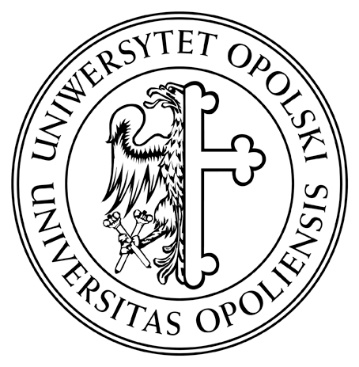 UCZELNIANA KSIĘGA  JAKOŚCI KSZTAŁCENIAUCZELNIANA KSIĘGA  JAKOŚCI KSZTAŁCENIAUCZELNIANA KSIĘGA  JAKOŚCI KSZTAŁCENIASymbolSDJK -O-U14PROCEDURA OKREŚLANIA 
I ZALICZANIA RÓŻNIC PROGRAMOWYCHPROCEDURA OKREŚLANIA 
I ZALICZANIA RÓŻNIC PROGRAMOWYCHPROCEDURA OKREŚLANIA 
I ZALICZANIA RÓŻNIC PROGRAMOWYCHPROCEDURA OKREŚLANIA 
I ZALICZANIA RÓŻNIC PROGRAMOWYCHWydanie 12019/2020Zmiana 1Strona 1/21.Cel  i przedmiot procedury  Celem procedury jest określenie sposobu określania i zaliczania efektów uczenia się wynikających z różnic programowych, przez studentów Uniwersytetu Opolskiego.2. Zakres stosowania procedury Procedura dotyczy studentów studiów stacjonarnych i niestacjonarnych pierwszego i drugiego stopnia i studiów jednolitych magisterskich, którzy zobowiązani są zaliczyć przedmioty, w Kartach których określone są efekty uczenia się wymagane do uzyskania pełnych uprawnień zgodnych z kierunkiem studiów i realizowanym modułem przedmiotów dla danego cyklu kształcenia. Procedura dotyczy: ● studentów podejmujących naukę po urlopie dziekańskim;● studentów zmieniających kierunek studiów;● studentów przenoszących się z innej uczelni;● studentów wznawiających studia po przerwie;● inne. Procedura nie dotyczy:● studentów korzystających z programu Erasmus lub MOST.3. Definicje 3.1. Program studiów - opis procesu kształcenia prowadzący do uzyskania zakładanych efektów uczenia się.3.2. Moduł kształcenia – przedmiot lub grupa przedmiotów, również „Praktyka”, „przygotowanie do pracy dyplomowej” itp.3.3. Przedmiot - wyodrębniona jednostka w programie studiów, w dokumentacji przebiegu studiów a także w suplemencie do dyplomu, która może obejmować różne formy zajęć dydaktycznych podlegające jednej  ocenie, którą charakteryzują efekty uczenia się, liczba punktów ECTS.3.4. Różnice programowe-zaległości wynikających z różnych planów i programów studiów w zakresie efektów uczenia się. 4. Odpowiedzialność ● Dziekani Wydziałów;● Kierownicy jednostek ogólnouczelnianych prowadzących działalność dydaktyczną;● Studenci zobowiązani do zaliczenia różnic programowych;● Koordynator kierunków we współpracy z pracownikiem dziekanatu prowadzącym sprawy studenckie danego kierunku i modułu studiów. 5. Sposób postępowania 5.1. Student, którego dotyczy procedura, za pośrednictwem dziekanatu składa do Dziekana, podanie w którym zwraca się z prośbą o wpisanie na określony rok, semestr i kierunek studiów.5.2.  Student, który przenosi się z innej uczelni zobowiązany jest dostarczyć do dziekanatu (14 dni przed rozpoczęciem roku akademickiego lub semestru) dokumentację osiągnięć studenta/kartę okresowych osiągnięć studenta oraz Karty przedmiotów, w których określono efekty uczenia się, które uzyskał w toku dotychczasowej nauki.5.3. Po uzyskaniu od Dziekana zgody na wpis na określony rok, semestr i kierunek studiów zgłasza się do dziekanatu po Kartę różnic programowych, w której określone są efekty uczenia się, które student musi uzupełnić, aby uzyskać pełne uprawnienia zgodne z kierunkiem studiów i realizowanym modułem przedmiotów dla danego cyklu kształcenia.5.4. Koordynator kierunku, na podstawie wykazu przedmiotów z całego toku studiów, analizy programu studiów obowiązującego na danym roku, kierunku studiów oraz dokumentacji potwierdzającej dotychczasowe osiągnięcia studenta weryfikuje efekty uczenia się i ustala zakres różnic programowych. Na tej podstawie pracownik dziekanatu sporządza kartę różnic programowych, którą zatwierdza Dziekan. 5.5. Dziekan wyznacza także termin zaliczenia różnic programowych.5.6.  Pracownik właściwego dziekanatu wpisuje studenta na listę grupy wykładowej, ćwiczeniowej, konwersatoryjnej lub seminaryjnej w systemie USOS oraz przekazuje studentowi kartę różnic programowych, w której wskazane są wymagane do zaliczenia, efekty uczenia się, forma zaliczenia liczba godzin i punkty ECTS oraz nazwisko osoby potwierdzającej osiągnięcie/nie osiągnięcie przez studenta efektów uczenia się.5.7. Osoba prowadząca przedmiot (nauczyciel akademicki) określa formę i warunki zaliczenia przedmiotu, zakres materiału i termin zaliczenia oraz sposób osiągania efektów uczenia się zapisanych w karcie przedmiotu.5.8. Po osiągnięciu wszystkich zaległości - efektów uczenia się, student składa Kartę różnic programowych w Dziekanacie.5.9. Student jest zobowiązany do zrealizowania różnic programowych w terminie wskazanym przez Dziekana.5.10. Nie wywiązanie się z wyznaczonych zobowiązań w określonym terminie skutkuje brakiem zaliczenia semestru/roku studiów.5.11. Uzupełnienie różnic programowych jest nieodpłatne.5.12. W przypadku nowo rekrutowanych studentów na I rok drugiego stopnia studiów stacjonarnych i niestacjonarnych, nie określa się różnic programowych dla tych, którzy kontynuują  studia na tym samym kierunku, który ukończyli na I stopniu lub ukończyli kierunki pokrewne wykazane w załączniku do Uchwały Senatu Uniwersytetu Opolskiego w sprawie zasad rekrutacji na studia w Uniwersytecie Opolskim w danym roku akademickim. 5.13. Studenci, którzy ukończyli studia I stopnia niewymienione w załączniku do Uchwały Senatu Uniwersytetu Opolskiego w sprawie zasad rekrutacji na studia w Uniwersytecie Opolskim w danym roku akademickim, a podejmują studia II stopnia zobowiązani są do samodzielnego studiowania przedmiotów, a tym samym osiągnięcia efektów uczenia się wskazanych kartach przedmiotów. Mogą również skorzystać z oferty edukacyjnej jednostki, która prowadzi kierunek i uzupełnić wiedzę, umiejętności i kompetencje niezbędne do uzyskania efektów uczenia się wymaganych do podjęcia nauki na II stopniu studiów, uczęszczając na zajęcia ze studentami I stopnia studiów stacjonarnych lub niestacjonarnych. 5.14. Przedmioty niezbędne do uzupełnienia wymaganych efektów uczenia się do podjęcia nauki na II stopniu studiów stacjonarnych i niestacjonarnych tzw. różnice programowe określa koordynator kierunku w porozumieniu z Dziekanem wydziału. Zakładane do osiągnięcia efekty uczenia się wynikające z różnic programowych powinny stanowić nie więcej niż 30 pkt. ECTS.6. Podstawa prawna6.1. Rozporządzenie Ministra Nauki i Szkolnictwa Wyższego z dnia 14 listopada 2018 r. w sprawie charakterystyk drugiego stopnia efektów uczenia się dla kwalifikacji na poziomach 6–8 Polskiej Ramy Kwalifikacji.6.2. Rozporządzenie Ministra Nauki i Szkolnictwa Wyższego z dnia 27 września 2018 r. w sprawie studiów.6.3. Zarządzenie Nr 282015 Rektora Uniwersytetu Opolskiego z dnia 31 sierpnia 2015 r. w sprawie: wprowadzenia zmian w Procedurach Jakości Kształcenia obowiązujących w Uniwersytecie Opolskim. 